План работы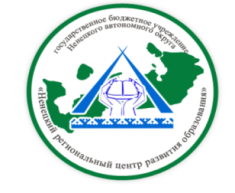 ГБУ НАО «Ненецкий региональныйцентр развития образования»на май  2017 года                                                         В течение месяцаДиректор   ГБУ НАО «НРЦРО»                                                О.Ю. КозицинаДатаМероприятиеМесто проведения и времяОтветственный2.05Семинар для педагогов ГКОУ НАО «НСКШИ» «Возможности интерактивной доски»ГКОУ НАО «НСКШИ»15.30Корельская Е.Ю.3.05Открытый урок в рамках образовательного проекта «Педагогическая мастерская» «Фортепианная музыка ХХ века» (преподаватель ГБУ ДО НАО «ДШИ г. Н-Мара» Юдина Т.А.) ГБУ ДО НАО «ДШИ г. Н-Мара»10.00Ульяновская Н.Д.3.05Мастер-класс для классных руководителей и педагогов-организаторов «Георгиевская лента в технике «Канзаши»ГБОУ НАО «СШ № 5»15.00Корельская Е.Ю.3.05Дополнительный срок проведения итогового сочинения (изложения)Общеобразовательные организации НАОШамов А.С.3.05Проект «Внеклассная деятельность по истории» «Интеллектуально-познавательная игра «Знаем и помним»ГБОУ НАО «СШ № 3»15.00Бороненко О.Н.3.05МО социальных педагогов ДОО «Формирование основ безопасности  жизнедеятельности и здорового образа жизни у детей дошкольного возраста»Центр «ДАР»13.30Вокуева Г.В.3.05Открытое мероприятие в рамках образовательного проекта «Педагогическая мастерская»«П.И. Чайковский «Времена года» (Преподаватели ГБУ ДО НАО «ДШИ г. Н-Мара» Юдина Т.А. и Верещагина Е.А.)ГБУ ДО НАО «ДШИ г. Н-Мара»17.00Ульяновская Н.Д.4.05Подведение итогов конкурсов «Левша», «Юный иллюстратор»ГБУ НАО «НРЦРО»Кабинет 1015.30Ульяновская Н.Д.10.05МО преподавателей ДШИ (художественной направленности) «Психологическая составляющая уроков изобразительного искусства в ДШИ»ГБУ ДО НАО «ДШИ г. Н-Мара»10.00Ульяновская Н.Д.10.05Заседание рабочей группы по реализации проекта «Человек. Земля. Космос» «Вопросы организации и проведения форума»ГБУ НАО «НРЦРО»Кабинет 916.30Чайка А.П.10.05МО учителей, преподающих курс «ОРКСЭ» «Качество духовно-нравственного воспитания учащихся: проблемы и пути их решения»ГБОУ НАО «СШ № 5»15.00Петухова М.С.11.05Подведение итогов конкурса «Виртуальное путешествие по экологической тропе» в рамках марафона «Экологический калейдоскоп»ГБУ НАО «НРЦРО»Кабинет 1015.30Чайка А.П.Ульяновская Н.Д.11.05Круглый стол, посвящённый вопросам экологии и охраны окружающей среды «Формирование экологической культуры и грамотности   подрастающего поколения НАО» ГБУ НАО «НРЦРО»Кабинет 1015.30Чайка А.П.11.05МО учителей математики «Формирование УУД на уроках математики»ГБОУ НАО «СШ № 3»15.30Корельская Е.Ю.11.05МО преподавателей – организаторов ОБЖ «Методы формирования у обучающихся сознательного и ответственного отношения к личной и коллективной безопасности»ГБУ НАО «НРЦРО»Кабинет 2115.00Чечуев П.Н.11.05Проект «Внеклассная деятельность по русскому языку и литературе» «Литературная гостиная «В моей душе покоя нет»ГБОУ НАО «СШ № 1»15.00Бороненко О.Н.15.05МО педагогов-психологов ДОО «Клинический подход к задержке психического развития в дошкольном возрасте. Определение, причины, классификация психолого-педагогического сопровождения ребёнка с задержкой психического развития (ЗПР) в детском саду»Центр ДАР13.30Климина С.А.16.05Открытый урок в рамках образовательного проекта «Педагогическая мастерская» «Основные принципы работы над штрихами в 1 классе» (преподаватель ГБУ ДО НАО «ДШИ п. Искателей» Регаловская М.А.)ГБУ ДО НАО «ДШИ п. Искателей»10.00Ульяновская Н.Д.16.05Окружное родительское собрание для родительских комитетов по профилактике ДДТТ, экстремизму и терроризму. Интернет-безопасность.ГБУ НАО «НРЦРО»Кабинет 2118.00Чечуев П.Н.16.05МО музейных работников общеобразовательных организаций НАО «Мастерская музейных дел»ГБОУ НАО «СШ № 5»10.00Петухова М.С.16.05Совет МО специалистов школьных служб медиацииЦентр «ДАР»14.00Канева Т.В.25.05Заседание Главной аттестационной комиссии Управления образования, молодёжной политики и спорта ДОКиС НАОГБУ НАО «НРЦРО»Кабинет № 1014.00Хабарова К.А.26.05Вебинар для учителей русского языка и литературы «Проблемное обучение на уроках литературы»ГБУ НАО «НРЦРО»Кабинет 1016.00Бороненко О.Н.26.05ГИА – 9  по иностранному языкуОбщеобразовательные организации НАОШамов А.С.29.05ГИА – 11 по информатике и географииОбщеобразовательные организации НАОШамов А.С.30.05ГИА – 9 по русскому языкуОбщеобразовательные организации НАОШамов А.С.31.05ГИА – 11 по математикеОбщеобразовательные организации НАОШамов А.С.МероприятиеМесто проведения и времяОтветственныйРабота ресурсной площадки  на базе ГБДОУ НАО «ЦРР - детский сад «Радуга» по направлению «Трудовое воспитание детей дошкольного возраста в свете ФГОС ДОО»ГБДОУ НАО «ЦРР - детский сад «Радуга»майВладимирова А.Н.Работа ресурсной площадки «Мы будущее России» на базе ГБДОУ НАО «Детский сад «Теремок» по направлению «Нравственно-патриотическое воспитание детей дошкольного возраста»ГБДОУ НАО «Детский сад «Теремок»майВладимирова А.Н.Работа  ресурсной площадки на базе ГБДОУ НАО «Детский сад «Ромашка» по направлению «Формирование элементарных математических представлений в рамках реализации ФГОС ДОО» Занятие «Морж  - удивительное животное Арктики»ГБДОУ НАО «Детский сад «Ромашка»Май, 17 мая – 9.30Владимирова А.Н.Работа ресурсной площадки «Эффективные формы работы с участниками воспитательно-образовательного процесса в экологическом воспитании дошкольников»ГБДОУ НАО «ЦРР - детский сад «Гнёздышко»майВладимирова А.Н.Работа ресурсной площадки по направлению «Безопасность дорожного движения»ГБДОУ НАО «Детский сад «Росток», ГБДОУ НАО «Детский сад «Солнышко»   майВладимирова А.Н.Региональный конкурс для выпускников начальной школы «Ученик года – 2017»ГБУ НАО «НРЦРО»15-31 маяЕрмаков А.В.Региональный конкурс авторских программ и проектов по работе с одарёнными детьмиГБУ НАО «НРЦРО»майЕрмаков А.В.Окружной смотр-конкурс для педагогов, ведущих родной язык в образовательных организациях НАО «Лучший кабинет родного (ненецкого) языка»Образовательные организации НАОмайТалева Л.Я.Мониторинг качества преподавания родного (ненецкого) языка в  образовательных организациях НАО (4 классы)Образовательные организации НАОмайТалева Л.Я.Военно-патриотическая игра «Зарничка» для начальных классовГБУ НАО «НРЦРО»майПетухова М.С.Конкурс методических разработок для учителей истории и обществознания «100-летие Великой Российской революции 1917 года»ГБУ НАО «НРЦРО»майБороненко О.Н.Региональный конкурс творческих работ для обучающихся «Страницы Великой Российской революции 1917 года»ГБУ НАО «НРЦРО»майБороненко О.Н.Информирование обучающихся общеобразовательных организаций НАО о работе детского телефона доверияОбщеобразовательные организаций НАО1 половина маяАртёмова Е.А.Канева Т.В.Региональный конкурс проектов социальной рекламы «Единство» (награждение)ГБУ НАО «НРЦРО»12 мая   кабинет 2115.30Корельская Е.Ю.Проведение классных часов и родительских собраний по вопросам ГИАОбщеобразовательные организаций НАОмайШамов А.С.Театральный кружок «Солнышко» для детей специального класса ГКОУ НАО «НСКШИ»ГКОУ НАО «НСКШИ»майВокуева Г.В.Дополнительная образовательная программа «Школа юного психолога»10 занятие «Тренинг «Успешная личность»Центр «ДАР» 4 маяКанева Т.В.Стационарные и выездные заседания психолого-медико-педагогической комиссииЦентр «ДАР» майКомиссия ПМПККонсультирование родителей (законных представителей) по вопросам обучения, развития и воспитания детейЦентр «ДАР»майСпециалистыИндивидуальное консультирование работников образовательных организаций, учреждений социального обслуживания, здравоохранения, других организацийЦентр «ДАР»май СпециалистыИндивидуальные коррекционно-развивающие занятия с детьми педагога-психолога, учителя-логопеда, учителя-дефектологаЦентр «ДАР»май СпециалистыИнформационно-просветительская работа с населением в области предупреждения и коррекции недостатков в физическом и (или) психическом развитии и (или) отклонений в поведении детейобразовательные организации (по запросу)Специалисты